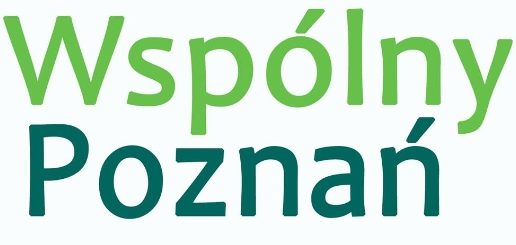 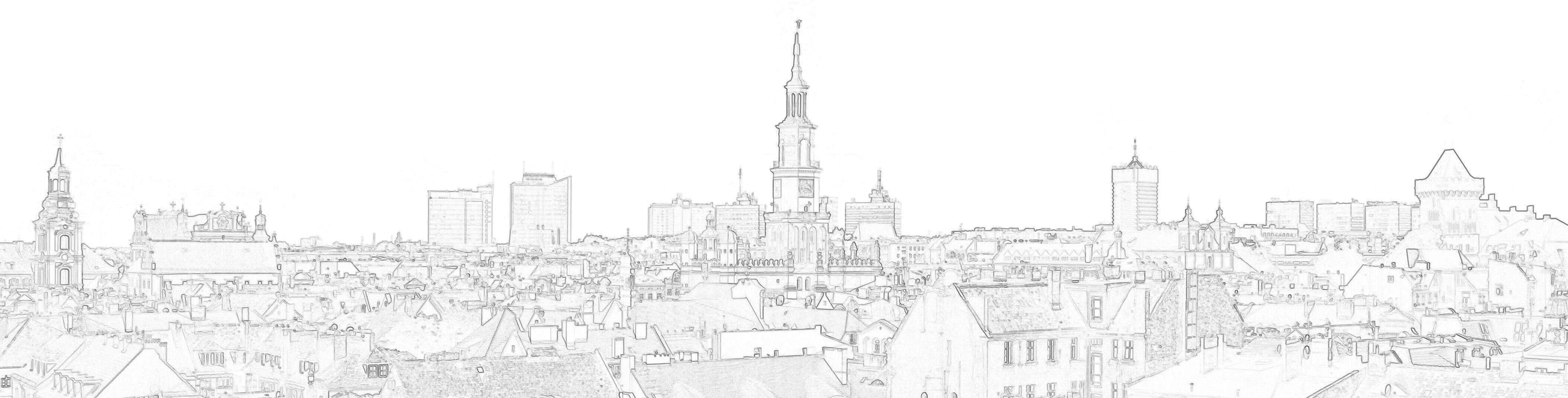 	Pan 	Jacek Jaśkowiak	Prezydent Miasta PoznaniaINTERPELACJA Dotyczy: ul. WieceSzanowny Panie Prezydencie,Na wniosek mieszkańców ulicy Wiece, zwracam się uprzejmą prośbą, o wyjaśnienie przyczyny ciągłego zalewania piwnic zlokalizowanych tam domów.Jak tłumaczą, w ostatnich miesiącach, w związku z intensywnymi ulewami mieszkańcy musieli kilkakrotnie wzywać Straż Pożarną, aby wypompować wodę z ich budynków. Niestety woda wypompowywana zalegała na ulicy, tworząc duże kałuże. Mieszkańcy skarżą się, że nie mogą uzyskać odpowiedzi, ani z ZDM-u ani z Aquanetu, czym jest to spowodowane? Twierdzą, że studzienki kanalizacyjne są na pewno, ale dopiero na ul. Śpiewaków. Pytają też czy rozważana jest budowa kanalizacji deszczowej, a jeśli to, kiedy.                                                                              Z wyrazami szacunku                                                                                 Halina Owsianna